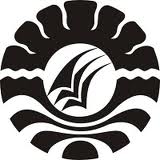 SKRIPSIPENERAPAN   STRATEGI  PEMBELAJARAN  BERBASIS  MASALAH DALAM MENINGKATKAN HASIL BELAJAR SISWA PADAMATA PELAJARAN IPS KELAS IV SD NEGERI 59PENRE KECAMATAN MARIORIAWAKABUPATEN SOPPENGA. DEDE HARDIANUGRAHPROGRAM STUDI PENDIDIKAN GURU SEKOLAH DASARFAKULTAS ILMU PENDIDIKANUNIVERSITAS NEGERI MAKASSAR2018